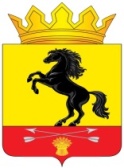                 АДМИНИСТРАЦИЯМУНИЦИПАЛЬНОГО ОБРАЗОВАНИЯ       НОВОСЕРГИЕВСКИЙ РАЙОН         ОРЕНБУРГСКОЙ ОБЛАСТИ                 ПОСТАНОВЛЕНИЕ___03.04.2019_________ №  ______300-п__________                  п. НовосергиевкаОб утверждении  положения об организации  открытого конкурса на право осуществления перевозок по муниципальным маршрутамрегулярных перевозок « Новосергиевский район»по нерегулируемым тарифам, об отмене постановления администрации Новосергиевского района от 30.12.2015 №722-п  (в редакции постановлений от 06.09.2018 № 730-п, от 16.10.2018  №847-п; от 14.01.2019№14-п)Руководствуясь   ФЗ N 220 "Об организации регулярных перевозок пассажиров и багажа автомобильным транспортом и городским наземным электрическим транспортом в Российской Федерации и о внесении изменений в отдельные законодательные акты Российской Федерации" от 13 июля 2015 года (с изм. и доп., вступ. в силу с 28.06.2018), в соответствии с от 29.12.2017 ФЗ №480  » О внесении изменений в федеральный закон  «Об организации регулярных перевозок пассажиров  и багажа автомобильным транспортом и городским наземным электрическим транспортом в Российской Федерации и о внесении изменений в отдельные законодательные акты Российской Федерации, законом Оренбургской области  от 09.03.2016 года №3801/1039-V-ОЗ «Об организации регулярных  перевозок пассажиров и багажа автомобильным транспортом в Оренбургской области», Уставом муниципального образования «Новосергиевский район»:Утвердить Положение об организации открытого  конкурса на право осуществления перевозок по муниципальным маршрутам регулярных  перевозок МО «Новосергиевский район»  по нерегулируемым тарифам 2согласно приложению. Считать утратившим силу постановление администрации района от 30.12.2015 №722-п  «Об утверждении Положения об организации открытого конкурса на право осуществления перевозок по муниципальным маршрутам регулярных перевозок «Новосергиевский район» по нерегулируемым тарифам» (в редакции постановлений от 06.09.2018 № 730-п; от 16.10.2018 №847-п; от 14.01.2019 №14-п). Контроль за исполнением  настоящего постановления возложить на заместителя главы администрации района по экономическим вопросам Кривошееву И.И.Постановление вступает в силу со дня его подписания и подлежит размещению на официальном сайте администрации Новосергиевского района.Глава администрации района                                                         А.Д.ЛыковРазослано: Кривошеевой И.И., Евстратовой Т.Г., Воронину В.В., орготделу, прокурору.Положениеоб организации открытого конкурса на право осуществления  перевозок по муниципальным маршрутам регулярных перевозок МО «Новосергиевский район» по нерегулируемым тарифамI.Общие положения1.   Настоящее Положение разработано на основе:- Гражданского кодекса РФ; - Федерального закона от 06.10.2003 N 131-ФЗ "Об общих принципах организации местного самоуправления в Российской Федерации";- Федерального закона  от 13.07.2015 №220-ФЗ «Об организации регулярных перевозок пассажиров и багажа автомобильным транспортом и городским наземным электрическим транспортом в Российской Федерации и о внесении изменений в отдельные законодательные акты Российской Федерации» (далее - Федеральный закон  «Об   организации регулярных перевозок пассажиров и багажа автомобильным транспортом и городским наземным электрическим транспортом»);- Федерального закона от 10.12.1995 N 196-ФЗ "О безопасности дорожного движения"; - Федерального закона от 08.11.2007 N 259-ФЗ "Устав автомобильного транспорта и городского наземного электрического транспорта";- Закона РФ от 07.02.1992 N 2300-1 "О защите прав потребителей";- Постановления Правительства РФ от 14.02.2009 N 112 "Об утверждении Правил перевозок пассажиров и багажа автомобильным транспортом и городским наземным электрическим транспортом". 2. Открытый конкурс на право осуществления  перевозок по муниципальным маршрутам регулярных перевозок МО «Новосергиевский район» по нерегулируемым тарифам (далее - открытый конкурс) проводится в целях обеспечения максимально безопасных условий при осуществлении транспортного обслуживания населения в МО «Новосергиевский район» на  регулярных перевозках по нерегулируемым тарифам, наиболее полного и качественного удовлетворения спроса населения, защиты прав потребителей. Предметом открытого конкурса является право на получение свидетельства об осуществлении перевозок по одному или нескольким муниципальным маршрутам регулярных перевозок  МО «Новосергиевский район».3. В открытом конкурсе могут принимать участие  индивидуальные предприниматели и юридические лица,  уполномоченный  участник договора  простого товарищества,   претендующие  на  получения свидетельства об осуществлении  перевозок по муниципальным маршрутам регулярных перевозок (далее – претенденты).  4. Открытый конкурс проводится конкурсной комиссией. 5. На открытый конкурс на право осуществления  перевозок по муниципальным маршрутам регулярных перевозок МО «Новосергиевский район» по нерегулируемым тарифам   выставляются:  5.1. Новые маршруты,  сведения об установлении  которых включены в Реестр  муниципальных маршрутов регулярных перевозок МО «Новосергиевский район»  (далее - Реестр муниципальных маршрутов), за исключением маршрутов, установленных в целях обеспечения  транспортного  обслуживания населения  в условиях чрезвычайной ситуации.5.2. Высвободившиеся маршруты:5.2.1. В случае прекращения  действия свидетельства об осуществлении перевозок по  маршруту регулярных перевозок на основании  вступившего в законную силу решения 2суда об аннулировании лицензии, имеющейся у юридического лица, индивидуального предпринимателя или хотя  бы одного  из участников договора простого товарищества, которым было выдано данное свидетельство;5.2.2.  В случае прекращения  действия свидетельства   об осуществлении   перевозок по  маршруту регулярных перевозок на основании вступившего в законную силу  решения суда о прекращении действия  данного свидетельства; 5.2.3.  В случае принятия решения уполномоченным органом о прекращении регулярных перевозок по регулируемым тарифам и  начале осуществления  регулярных перевозок по нерегулируемым тарифам;  5.2.4. В случае прекращения  действия свидетельства  об осуществлении  перевозок по маршруту регулярных перевозок на основании  обращения юридического лица, индивидуального предпринимателя или  уполномоченного участника  простого товарищества о прекращении действия свидетельства. 6. Маршруты выставляются лотами, включающими в себя наименование и номер маршрута и номер лота.7. Открытый конкурс проводится уполномоченным органом (далее - Организатор открытого конкурса). Уполномоченным на проведение открытого конкурса органом является Администрация МО «Новосергиевский район».8. Организатор открытого конкурса:8.1. Размещает на официальном сайте администрации МО «Новосергиевский район» в информационно-телекоммуникационной  сети «Интернет»  извещение о проведении открытого конкурса,  конкурсную документацию.8.2. Разрабатывает конкурсную документацию;8.3. Осуществляет прием, регистрацию и хранение представленных заявок на участие  в конкурсе и прилагаемых к ним документов;8.4. Выдает свидетельство  об осуществлении перевозок по муниципальному маршруту регулярных перевозок и карты соответствующего маршрута  по итогам открытого конкурса. 8.5.  Утверждает состав конкурсной комиссии.9. Открытый конкурс объявляется Организатором открытого  конкурса в следующие сроки:1) не позднее чем через девяносто дней со дня установления муниципального маршрута регулярных перевозок, в случае, если  соответствующий маршрут установлен  после дня вступления в силу Федерального закона  «Об   организации регулярных перевозок пассажиров и багажа автомобильным транспортом и городским наземным электрическим транспортом»; 2) не позднее чем через тридцать дней со дня наступления обстоятельств, предусмотренных пунктами 1 - 3 части 1 статьи 29 Федерального закона  «Об   организации регулярных перевозок пассажиров и багажа автомобильным транспортом и городским наземным электрическим транспортом». 10. Организатор открытого конкурса предоставляет конкурсную документацию на бумажном носителе лицам,  пожелавшим принять участие в конкурсе,  бесплатно.II. Порядок организации проведения конкурса11. Состав конкурсной комиссии утверждается  постановлением уполномоченного органа. Членами конкурсной комиссии не могут быть лица, участвующие в конкурсе.12. Конкурсная комиссия:12.1. Проводит процедуру конкурсного отбора в соответствии с настоящим Положением;12.2. Определяет победителя открытого конкурса;12.3. Оформляет и подписывает протокол вскрытия конвертов с заявками и  протокол допуска к осмотру транспортных средств,   протоколы допуска к участию в 3конкурсе и  подведения итогов конкурса и направляет их Организатору открытого конкурса. 13. Участники открытого конкурса оцениваются по балльной системе в соответствии  со шкалой для оценки критериев  (приложение №1 к настоящему Положению).14. Открытый конкурс проводится в 2 этапа:14.1.  Первый этап - Комиссия вскрывает конверты с заявками на участие в конкурсе и определяет наличие в заявках претендентов перечня документов, предусмотренных конкурсной документацией. Претендент, представивший документы в соответствии с настоящим Положением, допускается к осмотру транспортных средств. Претендент, не представивший документы в соответствии с настоящим настоящим Положением, не допускается к осмотру транспортных средств, и поданная им заявка отклоняется.Комиссия организует выездное обследование для проведения осмотра транспортных средств. Осмотр представленных претендентами транспортных средств осуществляется рабочей группой, сформированной конкурсной комиссией. Количество транспортных средств, представленных на осмотр, должно соответствовать количеству транспортных средств, требуемых для обслуживания  заявленного маршрута.Комиссия рассматривает результаты проведения выездного обследования и определяет соответствие претендентов требованиям, предъявляемым настоящим Положением. 14.2. По итогам первого этапа Комиссия на основании  пункта 39 настоящего Положения принимает следующее решение:1) о допуске претендента к дальнейшему участию в конкурсе;2) об отказе претенденту в допуске к дальнейшему участию в конкурсе. 14.3. Второй этап -  Комиссия осуществляет оценку и сопоставление  заявок на участие в открытом конкурсе на основании критериев оценки в соответствии со шкалой  для оценки критериев и определяет победителя конкурса на право осуществления  перевозок по муниципальному маршруту регулярных перевозок. III. Извещение15. Извещение о проведении конкурса должно быть опубликовано на официальном сайте администрации МО «Новосергиевский район» в информационно-телекоммуникационной сети «Интернет»  вместе с конкурсной документацией не позднее чем за 30 дней до вскрытия конвертов и должно содержать следующие сведения:1) наименование, место нахождения, почтовый адрес и адрес электронной почты, номер контактного телефона Организатора открытого конкурса;2) предмет открытого конкурса;3) срок, место и порядок предоставления конкурсной документации, официальный сайт, на котором размещена конкурсная документация; 4) место, дата и время вскрытия конвертов с заявками на участие в открытом конкурсе, а также место и дата рассмотрения таких заявок и подведения итогов открытого конкурса;5) порядок, место и срок представления заявок претендентов на участие в открытом конкурсе;6) описание лота, выставляемого на открытый конкурс;7) дата, время проведения выездного обследования для проведения осмотра транспортных средств; 8) срок действия свидетельства об осуществлении перевозок по муниципальному маршруту.16. Требования к содержанию, в том числе к описанию предложения претендента,  к форме и составу заявки  устанавливаются  Организатором  открытого конкурса.  417. Организатор открытого конкурса вправе  внести изменения  в  извещение о проведении открытого конкурса   не позднее чем за пять дней до даты окончания подачи заявок на участие в открытом конкурсе.  При этом изменение предмета открытого конкурса не допускается. Изменения, внесенные в извещение о проведении открытого конкурса, размещаются Организатором открытого конкурса на официальном сайте администрации МО «Новосергиевский район» в информационно-телекоммуникационной сети "Интернет" не позднее следующего  дня после принятия  решения о  внесении изменений.В этом случае срок подачи заявок на участие в открытом конкурсе  продлевается таким образом, чтобы со дня размещения изменений, внесенных в извещение о проведении открытого конкурса, до даты окончания подачи заявок на участие в открытом конкурсе этот срок составлял не менее чем двадцать дней.IV. Требования к участникам открытого конкурса18. Требования к участникам открытого конкурса:К участию в открытом конкурсе допускаются юридические лица, индивидуальные предприниматели, участники договора простого товарищества, соответствующие следующим требованиям: 1) наличие лицензии на осуществление деятельности по перевозкам пассажиров в случае, если наличие указанной лицензии предусмотрено законодательством Российской Федерации;2)  сведения о наличии на праве собственности или на ином законном основании транспортных средств(аренда, субаренда, пользование, доверительное управление, хозяйственное ведение, оперативное управление и др), с указанием характеристик транспортных средств, соответствующих требованиям, указанным в реестре маршрута регулярных перевозок, в отношении которого выдается свидетельство об осуществлении перевозок по маршруту регулярных перевозок, либо принятие на себя обязательства по приобретению таких транспортных средств в сроки, определенные конкурсной документацией;3) непроведение ликвидации участника открытого конкурса - юридического лица и отсутствие решения арбитражного суда о признании банкротом участника открытого конкурса - юридического лица или индивидуального предпринимателя и об открытии конкурсного производства;4)  информация об отсутствии у участника конкурса задолженности по обязательным платежам в бюджеты бюджетной системы Российской Федерации за последний завершенный отчетный период;5) наличие договора простого товарищества в письменной форме (для участников договора простого товарищества).6) отсутствие в отношении юридического лица, индивидуального предпринимателя, участника договора простого товарищества обстоятельств, предусмотренных частью 8 статьи 29   ФЗ №220 от 13.07.2015г.**«отсутствие  вступившего в законную силу решения суда о прекращении действия свидетельства»;*«отсутствие принятого уполномоченным органом местного самоуправления решения о прекращении действия свидетельства об осуществлении перевозок по муниципальному маршруту регулярных перевозок, в связи  с невыполнением по соответствующему маршруту в отсутствие чрезвычайной ситуации ни одного рейса, предусмотренного расписанием, в течение более чем трех дней подряд».Требования, предусмотренные подпунктами 1, 3 и 4  настоящего пункта, применяются в отношении каждого участника договора простого товарищества. 5V. Порядок подачи заявок на участие в конкурсе, внесения в них изменений, отзыва заявок 19. Срок приема заявок на участие в конкурсе устанавливается извещением о проведении конкурса. Прием заявок на участие в конкурсе прекращается в день вскрытия конвертов с такими заявками.19.1. Заявка на участие в конкурсе и прилагаемые документы оформляются по каждому лоту отдельно.19.2. Заявка на участие в конкурсе должна быть оформлена по форме в соответствии с Приложением 2 к настоящему Положению и содержать предложения участника конкурса.19.3. Предложения участника конкурса, указанные в заявке в части количества транспортных средств, вида, класса, экологических характеристик (предмет конкурса) должны соответствовать лоту, указанному в извещении, на который подаётся заявка.19.4. Заявка на участие в конкурсе, поданная юридическим лицом, должна быть подписана лицом, имеющим право действовать без доверенности от имени юридического лица либо полномочия которого подтверждаются выданной в установленном порядке, в соответствии с Гражданским кодексом доверенностью.19.5. Заявка на участие в конкурсе, поданная индивидуальным предпринимателем, должна быть подписана индивидуальным предпринимателем либо лицом, полномочия которого на подписание и подачу заявки удостоверены  в соответствии с Гражданским кодексом Российской Федерации.19.6. Заявка на участие в конкурсе, поданная уполномоченным участником договора простого товарищества, должна быть подписана лицом, полномочия которого подтверждены договором простого товарищества или доверенностями, выданными товарищами.20.К заявке на участие в конкурсе заявителем прилагаются следующие сведения и документы о заявителе, подавшем заявку:20.1. Полученные не ранее даты размещения организатором конкурса на официальном сайте извещения о проведении конкурса:выписка из Единого государственного реестра юридических лиц или копия такой выписки, заверенная печатью (при ее наличии) организации и подписью уполномоченного лица (для юридических лиц);выписка из Единого государственного реестра индивидуальных предпринимателей или копия такой выписки, заверенная печатью (при ее наличии) и подписью индивидуального предпринимателя (для индивидуальных предпринимателей).     20.2. Документы, подтверждающие полномочия лица на осуществление действий от имени участника конкурса (копия решения о назначении или об избрании лица на должность, в соответствии с которыми такое лицо обладает правом действовать от имени участника конкурса без доверенности, для объединений претендентов (товариществ) - договор простого товарищества или доверенность, выданная товарищами).В случае если от имени участника конкурса - юридического лица действует представитель, документом, подтверждающим полномочия, является доверенность на осуществление действий от имени участника конкурса, заверенная печатью участника конкурса (при наличии печати) и подписанная руководителем участника конкурса или уполномоченным этим руководителем лицом. В случае если указанная доверенность подписана лицом, уполномоченным руководителем участника конкурса, заявка на участие в открытом конкурсе должна содержать также документ, подтверждающий полномочия такого лица.Если от имени участника конкурса - индивидуального предпринимателя действует иное лицо, документом, подтверждающим полномочия, является доверенность на 6осуществление действий от имени участника конкурса, удостоверенная  в соответствии с Гражданским кодексом Российской Федерации.20.3. Копия лицензии, необходимая в соответствии с законодательством Российской Федерации для осуществления деятельности по перевозке пассажиров, заверенная печатью (при ее наличии) организации (индивидуального предпринимателя) и подписью уполномоченного лица.20.4. Справка налогового органа, подтверждающая отсутствие у заявителя задолженности по обязательным платежам в бюджеты бюджетной системы Российской Федерации за последний завершенный отчетный период.20.5. Копия договора простого товарищества (для участников договора простого товарищества), заверенная печатью (при ее наличии) организации (индивидуального предпринимателя) и подписью уполномоченного лица.20.6. Справка, выданная соответствующим подразделением ГИБДД УМВД России, о количестве дорожно - транспортных происшествий, повлекших за собой человеческие жертвы или причинение вреда здоровью граждан и произошедших по вине юридического лица, индивидуального предпринимателя, участников договора простого товарищества или  их работников в течение года, предшествующего дате проведения конкурса, в отношении транспортных средств, имевшихся в распоряжении юридического лица, индивидуального предпринимателя или участников договора простого товарищества в течение года, предшествующего дате проведения конкурса.20.7. Справка в произвольной форме (подписывается руководителем и главным бухгалтером - для юридических лиц, индивидуальным предпринимателем - для индивидуальных предпринимателей, участником договора простого товарищества - для участников договора простого товарищества) о непроведении ликвидации юридического лица, отсутствии решения арбитражного суда о признании банкротом юридического лица или индивидуального предпринимателя и об открытии конкурсного производства.20.8. Справка в произвольной форме (подписывается руководителем и главным бухгалтером - для юридических лиц, индивидуальным предпринимателем - для индивидуальных предпринимателей, участником договора простого товарищества - для участников договора простого товарищества) об отсутствии обстоятельств, предусмотренных частью 8 статьи 29 Федерального закона № 220-ФЗ.**отсутствие  вступившего в законную силу решения суда о прекращении действия свидетельства;*отсутствие принятого уполномоченным органом местного самоуправления решения о прекращении действия свидетельства об осуществлении перевозок по муниципальному маршруту регулярных перевозок, в связи  с невыполнением по соответствующему маршруту в отсутствие чрезвычайной ситуации ни одного рейса, предусмотренного расписанием, в течение более чем трех дней подряд».20.9.Если заявка на участие в конкурсе подана уполномоченным участником договора простого товарищества, документы, указанные в подпунктах 20.1, 20.3, 20.4, 20.7,20.6. 20.8 пункта 19 настоящего Порядка, представляются в отношении каждого участника договора простого товарищества.20.10. Опись документов.21.Заявка на участие в конкурсе и прилагаемые к ней документы принимаются только в запечатанном конверте, на котором указывается наименование конкурса и лота, на участие в котором подается данная заявка, а также наименование юридического лица (в случае подачи заявки юридическим лицом), фамилия, имя, отчество индивидуального предпринимателя (в случае подачи заявки индивидуальным предпринимателем), перечня участников договора простого товарищества и уполномоченного участниками договора простого товарищества лица (в случае подачи заявки уполномоченным участником договора простого товарищества).7  22. Незапечатанный или оформленный с нарушением требований настоящего Положения конверт с заявкой на участие в конкурсе и прилагаемыми к ней документами организатором конкурса не принимается.23. Каждый участник конкурса имеет право подать на каждый лот только одну заявку на участие в конкурсе.24. Организатор конкурса осуществляет хранение конвертов с заявками на участие в конкурсе и не вправе допускать повреждение таких конвертов и заявок до момента их вскрытия.25. Заявитель вправе изменить или отозвать заявку на участие в конкурсе в любое время до момента вскрытия конкурсной комиссией конвертов с заявками. Заявитель, отозвавший заявку на участие в конкурсе, вправе до момента истечения срока подачи заявок на участие в конкурсе подать заявку повторно.26. Организатор конкурса регистрирует поступившие на конкурс конверты с заявками на участие в конкурсе и прилагаемыми к ней документами в журнале регистрации заявок на участие в конкурсе с указанием даты и времени их получения.  Организатор конкурса выдает расписку в получении конверта с заявкой на участие в конкурсе с указанием даты и времени его получения.27. Все расходы, связанные с подготовкой и подачей заявки на участие в конкурсе, несет заявитель. Указанные расходы, независимо от результатов конкурса, возмещению заявителю не подлежат.28. В случае, если по окончании срока подачи заявок на участие в конкурсе подана только одна заявка или не подано ни одной заявки, конкурс признается несостоявшимся. В случае, если было сформировано два лота и более, конкурс признается несостоявшимся только в отношении тех лотов, в отношении которых подана только одна заявка на участие в конкурсе или не подано ни одной заявки. Претендент несет ответственность за достоверность предоставляемых им документов и информации. 29. В случае выявления недостоверных сведений претендент  отстраняется от участия в конкурсе на любом этапе его проведения.VI. Форма, порядок, дата начала и окончания предоставления заявителям разъяснений порядка и условий проведения конкурса.30.Любой заявитель вправе направить в письменной форме организатору конкурса запрос о разъяснении порядка и условий проведения конкурса. В течение трех рабочих дней со дня поступления указанного запроса организатор конкурса обязан направить в письменной форме разъяснения о порядке и условиях проведения конкурса, если указанный запрос поступил к организатору конкурса не позднее чем за пять дней до дня окончания подачи заявок на участие в конкурсе. В течение одного рабочего дня со дня направления разъяснения положений о порядке и условиях проведения конкурса по запросу заявителя, такое разъяснение размещается организатором конкурса на официальном сайте с указанием предмета запроса, но без указания заявителя, от которого поступил запрос.VI. Порядок подведения итогов. Рассмотрение, оценка и сопоставление заявок на участие в конкурсе, определение победителя конкурса.31. Рассмотрение заявок на участие в конкурсе, их оценка и сопоставление, а также подведение итогов конкурса осуществляются в день и в месте, указанном в извещении о проведении конкурса. Срок рассмотрения, оценки и сопоставления заявок на участие в конкурсе не может превышать 20 дней с даты вскрытия конвертов с такими заявками.32. Публично в день, во время и в месте, указанном  в извещении о проведении конкурса, комиссией вскрываются конверты с заявками на участие в конкурсе.33. Документы  претендентов рассматриваются на заседании конкурсной комиссии. Заседание комиссии правомочно, если на нем присутствует не менее 2/3 членов комиссии.834. Решения конкурсной комиссии принимаются большинством голосов от числа членов, присутствующих на заседании комиссии. При равенстве голосов голос председательствующего является решающим.35. Претенденты, представившие заявки на участие в конкурсе (или их представители), могут присутствовать при вскрытии конвертов с заявками.36. Комиссия рассматривает заявки на участие в конкурсе на соответствие требованиям, установленным настоящим Положением.37. По результатам рассмотрения заявок на участие в конкурсе комиссией принимается решение:о допуске заявителя к участию в конкурсе и о признании его участником конкурса;об отказе в допуске заявителя к участию в конкурсе.38. Комиссия отказывает заявителю в допуске к участию в конкурсе в случае:несоответствия заявителя требованиям, указанным в статье 23 Федерального закона № 220-ФЗ;наличия в документах, представленных заявителем, недостоверных сведений;несоответствия заявки на участие в конкурсе требованиям, установленным настоящим Положением;несоответствия предложений заявителя, указанных в заявке, предмету конкурса.39. Решение о допуске к участию в конкурсе (об отказе в допуске к участию в конкурсе) оформляется протоколом рассмотрения заявок и документов на участие в конкурсе (далее - протокол рассмотрения заявок), который ведется секретарем конкурсной комиссии и подписывается всеми присутствующими членами комиссии.Протокол рассмотрения заявок должен содержать следующие сведения:место, дату, время проведения рассмотрения таких заявок и документов на участие в конкурсе;информацию о заявителях, заявки на участие в конкурсе которых были рассмотрены;информацию о заявителях, заявки на участие в конкурсе которых были отклонены, с указанием причин их отклонения;информацию о заявителях, допущенных к участию в конкурсе;решение комиссии об отклонении заявок на участие в конкурсе и (или) о допуске заявителей.40. В случае, если по результатам рассмотрения заявок на участие в конкурсе ни один из заявителей не был допущен к участию в конкурсе, конкурс признается несостоявшимся.41. Комиссия осуществляет оценку и сопоставление заявок на участие в конкурсе в соответствии со шкалой для оценки и сопоставления заявок на участие в открытом конкурсе на право получения свидетельств об осуществлении перевозок по муниципальным маршрутам регулярных перевозок по нерегулируемым тарифам в МО « Новосергиевский район», 42. Комиссия имеет право проверять представленную участниками конкурса информацию, запрашивать информацию у иных компетентных лиц.43. Каждой заявке на участие в конкурсе присваивается порядковый номер в порядке уменьшения ее оценки. Заявке на участие в конкурсе, получившей высшую оценку, присваивается первый номер.44. Победителем конкурса признается участник конкурса, заявке которого присвоен первый номер.45. В случае, если нескольким заявкам на участие в конкурсе присвоен первый номер, победителем конкурса признается участник конкурса, по предложению которого установлен маршрут регулярных перевозок, а при отсутствии такого участника - участник конкурса, заявка которого подана ранее других заявок, получивших высшую оценку.946. Результаты оценки и сопоставления заявок отражаются в протоколе результатов конкурса, который ведется секретарем комиссии и подписывается всеми присутствующими на заседании членами комиссии в день окончания оценки и сопоставления заявок.Протокол результатов конкурса должен содержать следующие сведения:место, дату, время оценки и сопоставления заявок;информацию о допущенных к участию в конкурсе участниках, заявки которых рассматривались;принятое на основании результатов оценки и сопоставления заявок решение о присвоении заявкам порядковых номеров;решение комиссии о присвоении заявкам количества баллов по предусмотренным критериям оценки заявок;наименование (для юридических лиц), фамилию, имя, отчество (для индивидуальных предпринимателей), сведения о почтовых адресах участников конкурса, заявкам которых присвоен первый и второй номера.47. Протоколы допуска к участию в конкурсе и результатов конкурса размещаются организатором конкурса на официальном сайте в течение трех рабочих дней со дня их подписания.48. Конкурс считается несостоявшимся в случае, если  не была подана ни одна заявка на участие в конкурсе или только одна заявка на участие в этом конкурсе была признана соответствующей требованиям конкурсной документации, или  по результатам рассмотрения заявок на участие в открытом конкурсе все такие заявки были признаны не соответствующими требованиям конкурсной документации.49. В случае, если открытый конкурс признан не состоявшимся в связи с тем, что по окончании срока подачи заявок на участие в открытом конкурсе не подано ни одной такой заявки или по результатам рассмотрения заявок на участие в открытом конкурсе все такие заявки были признаны не соответствующими требованиям конкурсной документации, организатор открытого конкурса вправе принять решение о повторном проведении открытого конкурса или об отмене предусмотренного конкурсной документацией маршрута регулярных перевозок. 50. Решения комиссии  оформляются протоколом,   который подписывается всеми присутствующими членами комиссии и утверждается председателем комиссии. При отсутствии председателя протокол утверждается заместителем председателя комиссии. Отказ от подписи протокола оформляется  актом об отказе  от подписи, который  подготавливается секретарем комиссии и хранится вместе с протоколом. Член комиссии  вправе письменно изложить свое особое мнение. Особое мнение  приобщается к протоколу.Протокол размещается на официальном  сайте организатора конкурса в срок не позднее одного рабочего дня, следующего за днем подписания.51. Организатор в течение пяти дней после принятия решения о победителе открытого конкурса уведомляет всех участников о результатах открытого конкурса путем размещения на официальном сайте администрации МО «Новосергиевский район». 52. По результатам открытого конкурса  Организатором в течение  десяти дней со дня  его проведения победителю открытого  конкурса выдаются свидетельство об осуществлении перевозок по маршруту регулярных перевозок и карты маршрута регулярных перевозок на срок не менее пяти лет.  53. Для подтверждения  наличия транспортных средств победитель открытого конкурса в течение пяти рабочих дней со дня размещения на официальном сайте протокола об итогах открытого конкурса, представляет заверенные копии документов, подтверждающих наличие  у него на праве собственности или ином основании на весь период действия свидетельств транспортных средств, предусмотренных заявкой на участие в конкурсе:10копии паспортов транспортных средств, заверенные печатью (при ее наличии) организации (индивидуального предпринимателя) и подписью уполномоченного лица;заверенные печатью (при ее наличии) организации (индивидуального предпринимателя) и подписью уполномоченного лица копии документов на право владения или пользования транспортными средствами на весь период действия свидетельства - копия свидетельства о регистрации транспортного средства или договора о пользовании транспортным средством (на условиях аренды или ином праве) с приложением копии свидетельства о регистрации транспортного средства;справку о транспортных средствах, выставляемых на муниципальные маршруты регулярных перевозок по нерегулируемым тарифам в МО «Новосергиевский район», по форме согласно Приложению 3 к настоящему положению. (далее - справка о транспортных средствах). Включение одних и тех же транспортных средств в справку по разным лотам не допускается.Представляемые документы должны содержать следующие сведения о транспортном средстве: вид, класс, марка, модель, год выпуска, экологический класс (при наличии).54. В  случае, если этот конкурс был признан не состоявшимся в связи с тем, что только одна заявка на участие в этом конкурсе была признана соответствующей требованиям конкурсной документации, свидетельство об осуществлении перевозок по маршруту регулярных перевозок и карты маршрута регулярных перевозок выдаются  Организатором в тот же срок  юридическому лицу, индивидуальному предпринимателю или уполномоченному участнику договора простого товарищества, подавшим такую заявку на участие в открытом конкурсе.  55. Результаты открытого конкурса могут быть обжалованы в судебном порядке.        Критерии конкурсного отбора и шкала оценки и сопоставления заявокЗАЯВКАна участие в открытом конкурсе на право получения свидетельств об осуществлении перевозок по муниципальным маршрутам регулярных перевозок по нерегулируемым тарифам____________________________________________________________________________________(наименование юридического лица, ФИО индивидуального предпринимателя, уполномоченного участника простого товарищества)_________________________________________________________________________________(местонахождение, почтовый адрес)Идентификационный номер налогоплательщика__________________________________Основной государственный регистрационный номер______________________________Свидетельство о регистрации физического лица в качестве индивидуального предпринимателя____________________________________________________________Лицензия на осуществление деятельности по перевозке пассажиров автомобильным транспортом, оборудованным для перевозок боде восьми человек №_________________ от ____________________________________ вид работ:____________________________В соответствии с извещением о проведении открытого конкурса на право получения свидетельств об осуществлении перевозок по муниципальным маршрутам регулярных перевозок по нерегулируемым тарифам на территории МО «Новосергиевский район», размещенном на официальном сайте органов местного самоуправления Новосергиевского района в сети Интернет (далее соответственно - свидетельства, официальный сайт), а также применимыми к данному открытому конкурсу нормативными правовыми актами, сообщаю о согласии участвовать в открытом конкурсе на условиях, установленных в указанных выше документах.В течение пяти рабочих дней со дня размещения на официальном сайте протокола об итогах открытого конкурса, в случае предоставления права на получение свидетельств, принимаю на себя обязательства подтвердить наличие на праве собственности или ином законном основании на весь период действия свидетельств транспортных средств, соответствующих лоту, на который подана настоящая заявка.Настоящую заявку направляю с предложением обеспечить осуществление перевозок пассажиров и багажа по муниципальным маршрутам, входящим в лот № _____.Номер и наименование муниципального маршрута регулярных перевозок, входящего в состав лота:___________________________________________Подтверждаю свое соответствие требованиям, предъявляемым к участникам конкурса.2ПРЕДЛОЖЕНИЯ УЧАСТНИКА ОТКРЫТОГО КОНКУРСА1. Уровень аварийности по организации (индивидуальному предпринимателю, простому товариществу):2. Опыт осуществления регулярных перевозок3.Сведения о государственных регистрационных знаках транспортных средств, бортовых номерах транспортных средств, предусмотренных договорами обязательного страхования гражданской ответственности, действовавшими в течении года, предшествующего дате размещения извещения:___________________________________-________________________________________________________________________________________________________________________________________________________СправкаСведения о транспортных средствах,выставляемых на маршруты регулярных перевозок по лоту № ____________________________________________________________(наименование участника конкурса)Руководитель юридического лица, индивидуальный предприниматель, участник простого товарищества (либо уполномоченный представитель) _________________________    ______________                                                                                                                (подпись)             (Ф.И.О.)Приложение к постановлению администрации  Новосергиевского района  от                    №           Приложение №1к Положению об организации открытого конкурса на право осуществления  перевозок по муниципальным маршрутам регулярных перевозок МО «Новосергиевский район» по нерегулируемым тарифам№№п/п                                 Критерии конкурсного отбора Шкала оценки и сопоставления заявок1.1)количество дорожно-транспортных происшествий, повлекших за собой человеческие жертвы или причинение вреда здоровью граждан и произошедших по вине юридического лица, индивидуального предпринимателя, участников договора простого товарищества или их работников в течение года, предшествующего дате размещения извещения о проведении открытого конкурса на официальном сайте организатора открытого конкурса в информационно-телекоммуникационной сети "Интернет" (далее - дата размещения извещения), в расчете на среднее количество транспортных средств, предусмотренных договорами обязательного страхования гражданской ответственности юридического лица, индивидуального предпринимателя, участников договора простого товарищества за причинение вреда жизни, здоровью, имуществу пассажиров (далее - договоры обязательного страхования гражданской ответственности), действовавшими в течение года, предшествующего дате размещения извещения;- отсутствует; - не более 1 нарушения;- более 1 нарушения  1020                                           2. опыт осуществления регулярных перевозок юридическим лицом, индивидуальным предпринимателем или участниками договора простого товарищества, который подтвержден сведениями об исполненных государственных или муниципальных контрактах либо нотариально заверенными копиями свидетельств об осуществлении перевозок по маршруту регулярных перевозок, заключенных с органами исполнительной власти субъектов Российской Федерации или органами местного самоуправления договоров, предусматривающих осуществление перевозок по маршрутам регулярных перевозок, или иных документов, предусмотренных нормативными правовыми актами субъектов Российской Федерации, муниципальными нормативными правовыми актами. Данный критерий в отношении юридического лица или индивидуального предпринимателя исчисляется исходя из количества полных лет осуществления ими перевозок по маршрутам регулярных перевозок, а в отношении участников договора простого товарищества исходя из среднеарифметического количества полных лет осуществления перевозок по маршрутам регулярных перевозок каждым участником;- до 1 года включительно;  - свыше  1 года до 2 лет включительно;- свыше 2 лет до 5 лет включительно- свыше 5 лет- без опыта работы124503.Характеристики транспортных средств, влияющие на качество перевозок характеристики транспортных средств, предлагаемых юридическим лицом, индивидуальным предпринимателем или участниками договора простого товарищества для осуществления регулярных перевозок;1) наличие кондиционера;- отсутствует;2) наличие низкого пола,                                                                                             - отсутствует;3) наличие оборудования для перевозок пассажиров с ограниченными возможностями передвижения, пассажиров с детскими колясками;-  отсутствует;4) наличие оборудования для объявления остановок с использованием системы  спутниковой навигации ГЛОНАСС/GPS (без участия водителя);  - отсутствует505050504.Максимальный срок эксплуатации транспортных средств, предлагаемых юридическим лицом, индивидуальным предпринимателем или участниками договора простого товарищества для осуществления регулярных перевозок в течение срока действия свидетельства об осуществлении перевозок по маршруту регулярных перевозок.1. Для транспортных средств среднего, большого, особо большого класса:- старше 10 лет;- от 5 до 10 лет;- до 5  лет2. Для транспортных средств особо малого, малого класса:- старше 5 лет; - от 2 до 5  лет;- до 2 лет Примечание: По данному критерию производится оценка каждого транспортного средства, предлагаемого на конкурс участником конкурса, с последующим суммированием  общего количества баллов и определением средней  величины значения  критерия для каждого участника.05100510Приложение №2к Положению о проведении открытого конкурса на право получения свидетельств об осуществлении перевозок по муниципальным маршрутам регулярных перевозок по нерегулируемым тарифам в МО «Новосергиевский район «                    № ппНаименованиеЕдиниц1.1Количество дорожно-транспортных происшествий, повлекших за собой человеческие жертвы или причинение вреда здоровью граждан и произошедших по вине юридического лица, индивидуального предпринимателя, участников договора простого товарищества или их работников в течение года, предшествующего дате размещения извещения.1.2Среднее количество транспортных средств, имевшихся в распоряжении юридического лица, индивидуального предпринимателя или участников договора простого товарищества в течение года, предшествующего дате размещения извещения.№ ппНаличие опытаПроставляется любой символ2.1Имеется2.2ОтсутствуетНастоящей заявкой подтверждаю, что в отношенииНастоящей заявкой подтверждаю, что в отношенииНастоящей заявкой подтверждаю, что в отношенииНастоящей заявкой подтверждаю, что в отношенииНастоящей заявкой подтверждаю, что в отношенииНастоящей заявкой подтверждаю, что в отношенииНастоящей заявкой подтверждаю, что в отношенииНастоящей заявкой подтверждаю, что в отношении,(наименование юридического лица; фамилия, имя, отчество (последнее - при наличии) индивидуального предпринимателя, участников договора простого товарищества)(наименование юридического лица; фамилия, имя, отчество (последнее - при наличии) индивидуального предпринимателя, участников договора простого товарищества)(наименование юридического лица; фамилия, имя, отчество (последнее - при наличии) индивидуального предпринимателя, участников договора простого товарищества)(наименование юридического лица; фамилия, имя, отчество (последнее - при наличии) индивидуального предпринимателя, участников договора простого товарищества)(наименование юридического лица; фамилия, имя, отчество (последнее - при наличии) индивидуального предпринимателя, участников договора простого товарищества)(наименование юридического лица; фамилия, имя, отчество (последнее - при наличии) индивидуального предпринимателя, участников договора простого товарищества)(наименование юридического лица; фамилия, имя, отчество (последнее - при наличии) индивидуального предпринимателя, участников договора простого товарищества)(наименование юридического лица; фамилия, имя, отчество (последнее - при наличии) индивидуального предпринимателя, участников договора простого товарищества)(наименование юридического лица; фамилия, имя, отчество (последнее - при наличии) индивидуального предпринимателя, участников договора простого товарищества)(наименование юридического лица; фамилия, имя, отчество (последнее - при наличии) индивидуального предпринимателя, участников договора простого товарищества)(наименование юридического лица; фамилия, имя, отчество (последнее - при наличии) индивидуального предпринимателя, участников договора простого товарищества)(наименование юридического лица; фамилия, имя, отчество (последнее - при наличии) индивидуального предпринимателя, участников договора простого товарищества)(наименование юридического лица; фамилия, имя, отчество (последнее - при наличии) индивидуального предпринимателя, участников договора простого товарищества)отсутствует решение арбитражного суда о признании банкротом и об открытии конкурсного производства, не проводится ликвидация юридического лица, прекращение деятельности индивидуального предпринимателя, не приостановлено и не аннулировано действие лицензии, отсутствует задолженность по обязательным платежам в бюджеты бюджетной системы Российской Федерации за последний завершенный отчетный период, отсутствуют ограничения на участие в открытых конкурсах по основаниям, предусмотренным ч. 8 ст. 29 Федерального закона от 13.07.2015 N 220-ФЗ.3отсутствует решение арбитражного суда о признании банкротом и об открытии конкурсного производства, не проводится ликвидация юридического лица, прекращение деятельности индивидуального предпринимателя, не приостановлено и не аннулировано действие лицензии, отсутствует задолженность по обязательным платежам в бюджеты бюджетной системы Российской Федерации за последний завершенный отчетный период, отсутствуют ограничения на участие в открытых конкурсах по основаниям, предусмотренным ч. 8 ст. 29 Федерального закона от 13.07.2015 N 220-ФЗ.3отсутствует решение арбитражного суда о признании банкротом и об открытии конкурсного производства, не проводится ликвидация юридического лица, прекращение деятельности индивидуального предпринимателя, не приостановлено и не аннулировано действие лицензии, отсутствует задолженность по обязательным платежам в бюджеты бюджетной системы Российской Федерации за последний завершенный отчетный период, отсутствуют ограничения на участие в открытых конкурсах по основаниям, предусмотренным ч. 8 ст. 29 Федерального закона от 13.07.2015 N 220-ФЗ.3отсутствует решение арбитражного суда о признании банкротом и об открытии конкурсного производства, не проводится ликвидация юридического лица, прекращение деятельности индивидуального предпринимателя, не приостановлено и не аннулировано действие лицензии, отсутствует задолженность по обязательным платежам в бюджеты бюджетной системы Российской Федерации за последний завершенный отчетный период, отсутствуют ограничения на участие в открытых конкурсах по основаниям, предусмотренным ч. 8 ст. 29 Федерального закона от 13.07.2015 N 220-ФЗ.3отсутствует решение арбитражного суда о признании банкротом и об открытии конкурсного производства, не проводится ликвидация юридического лица, прекращение деятельности индивидуального предпринимателя, не приостановлено и не аннулировано действие лицензии, отсутствует задолженность по обязательным платежам в бюджеты бюджетной системы Российской Федерации за последний завершенный отчетный период, отсутствуют ограничения на участие в открытых конкурсах по основаниям, предусмотренным ч. 8 ст. 29 Федерального закона от 13.07.2015 N 220-ФЗ.3отсутствует решение арбитражного суда о признании банкротом и об открытии конкурсного производства, не проводится ликвидация юридического лица, прекращение деятельности индивидуального предпринимателя, не приостановлено и не аннулировано действие лицензии, отсутствует задолженность по обязательным платежам в бюджеты бюджетной системы Российской Федерации за последний завершенный отчетный период, отсутствуют ограничения на участие в открытых конкурсах по основаниям, предусмотренным ч. 8 ст. 29 Федерального закона от 13.07.2015 N 220-ФЗ.3отсутствует решение арбитражного суда о признании банкротом и об открытии конкурсного производства, не проводится ликвидация юридического лица, прекращение деятельности индивидуального предпринимателя, не приостановлено и не аннулировано действие лицензии, отсутствует задолженность по обязательным платежам в бюджеты бюджетной системы Российской Федерации за последний завершенный отчетный период, отсутствуют ограничения на участие в открытых конкурсах по основаниям, предусмотренным ч. 8 ст. 29 Федерального закона от 13.07.2015 N 220-ФЗ.3отсутствует решение арбитражного суда о признании банкротом и об открытии конкурсного производства, не проводится ликвидация юридического лица, прекращение деятельности индивидуального предпринимателя, не приостановлено и не аннулировано действие лицензии, отсутствует задолженность по обязательным платежам в бюджеты бюджетной системы Российской Федерации за последний завершенный отчетный период, отсутствуют ограничения на участие в открытых конкурсах по основаниям, предусмотренным ч. 8 ст. 29 Федерального закона от 13.07.2015 N 220-ФЗ.3отсутствует решение арбитражного суда о признании банкротом и об открытии конкурсного производства, не проводится ликвидация юридического лица, прекращение деятельности индивидуального предпринимателя, не приостановлено и не аннулировано действие лицензии, отсутствует задолженность по обязательным платежам в бюджеты бюджетной системы Российской Федерации за последний завершенный отчетный период, отсутствуют ограничения на участие в открытых конкурсах по основаниям, предусмотренным ч. 8 ст. 29 Федерального закона от 13.07.2015 N 220-ФЗ.3отсутствует решение арбитражного суда о признании банкротом и об открытии конкурсного производства, не проводится ликвидация юридического лица, прекращение деятельности индивидуального предпринимателя, не приостановлено и не аннулировано действие лицензии, отсутствует задолженность по обязательным платежам в бюджеты бюджетной системы Российской Федерации за последний завершенный отчетный период, отсутствуют ограничения на участие в открытых конкурсах по основаниям, предусмотренным ч. 8 ст. 29 Федерального закона от 13.07.2015 N 220-ФЗ.3отсутствует решение арбитражного суда о признании банкротом и об открытии конкурсного производства, не проводится ликвидация юридического лица, прекращение деятельности индивидуального предпринимателя, не приостановлено и не аннулировано действие лицензии, отсутствует задолженность по обязательным платежам в бюджеты бюджетной системы Российской Федерации за последний завершенный отчетный период, отсутствуют ограничения на участие в открытых конкурсах по основаниям, предусмотренным ч. 8 ст. 29 Федерального закона от 13.07.2015 N 220-ФЗ.3отсутствует решение арбитражного суда о признании банкротом и об открытии конкурсного производства, не проводится ликвидация юридического лица, прекращение деятельности индивидуального предпринимателя, не приостановлено и не аннулировано действие лицензии, отсутствует задолженность по обязательным платежам в бюджеты бюджетной системы Российской Федерации за последний завершенный отчетный период, отсутствуют ограничения на участие в открытых конкурсах по основаниям, предусмотренным ч. 8 ст. 29 Федерального закона от 13.07.2015 N 220-ФЗ.3отсутствует решение арбитражного суда о признании банкротом и об открытии конкурсного производства, не проводится ликвидация юридического лица, прекращение деятельности индивидуального предпринимателя, не приостановлено и не аннулировано действие лицензии, отсутствует задолженность по обязательным платежам в бюджеты бюджетной системы Российской Федерации за последний завершенный отчетный период, отсутствуют ограничения на участие в открытых конкурсах по основаниям, предусмотренным ч. 8 ст. 29 Федерального закона от 13.07.2015 N 220-ФЗ.3Приложение: * Указывается наименование документов и количество листов.Приложение: * Указывается наименование документов и количество листов.Приложение: * Указывается наименование документов и количество листов.Приложение: * Указывается наименование документов и количество листов.Приложение: * Указывается наименование документов и количество листов.Приложение: * Указывается наименование документов и количество листов.Приложение: * Указывается наименование документов и количество листов.Приложение: * Указывается наименование документов и количество листов.Приложение: * Указывается наименование документов и количество листов.Приложение: * Указывается наименование документов и количество листов.Приложение: * Указывается наименование документов и количество листов.Приложение: * Указывается наименование документов и количество листов.Приложение: * Указывается наименование документов и количество листов.1.2.3.4.5.6.7.8.9.10.Итого листов приложения:Итого листов приложения:Изучив документацию, связанную с проведением открытого конкурса на право осуществления перевозок по муниципальным маршрутам регулярных перевозок,Изучив документацию, связанную с проведением открытого конкурса на право осуществления перевозок по муниципальным маршрутам регулярных перевозок,Изучив документацию, связанную с проведением открытого конкурса на право осуществления перевозок по муниципальным маршрутам регулярных перевозок,Изучив документацию, связанную с проведением открытого конкурса на право осуществления перевозок по муниципальным маршрутам регулярных перевозок,Изучив документацию, связанную с проведением открытого конкурса на право осуществления перевозок по муниципальным маршрутам регулярных перевозок,Изучив документацию, связанную с проведением открытого конкурса на право осуществления перевозок по муниципальным маршрутам регулярных перевозок,Изучив документацию, связанную с проведением открытого конкурса на право осуществления перевозок по муниципальным маршрутам регулярных перевозок,Изучив документацию, связанную с проведением открытого конкурса на право осуществления перевозок по муниципальным маршрутам регулярных перевозок,Изучив документацию, связанную с проведением открытого конкурса на право осуществления перевозок по муниципальным маршрутам регулярных перевозок,Изучив документацию, связанную с проведением открытого конкурса на право осуществления перевозок по муниципальным маршрутам регулярных перевозок,Изучив документацию, связанную с проведением открытого конкурса на право осуществления перевозок по муниципальным маршрутам регулярных перевозок,Изучив документацию, связанную с проведением открытого конкурса на право осуществления перевозок по муниципальным маршрутам регулярных перевозок,Изучив документацию, связанную с проведением открытого конкурса на право осуществления перевозок по муниципальным маршрутам регулярных перевозок,(наименование юридического лица; фамилия, имя, отчество (последнее - при наличии) индивидуального предпринимателя, участников договора простого товарищества)(наименование юридического лица; фамилия, имя, отчество (последнее - при наличии) индивидуального предпринимателя, участников договора простого товарищества)(наименование юридического лица; фамилия, имя, отчество (последнее - при наличии) индивидуального предпринимателя, участников договора простого товарищества)(наименование юридического лица; фамилия, имя, отчество (последнее - при наличии) индивидуального предпринимателя, участников договора простого товарищества)(наименование юридического лица; фамилия, имя, отчество (последнее - при наличии) индивидуального предпринимателя, участников договора простого товарищества)(наименование юридического лица; фамилия, имя, отчество (последнее - при наличии) индивидуального предпринимателя, участников договора простого товарищества)(наименование юридического лица; фамилия, имя, отчество (последнее - при наличии) индивидуального предпринимателя, участников договора простого товарищества)(наименование юридического лица; фамилия, имя, отчество (последнее - при наличии) индивидуального предпринимателя, участников договора простого товарищества)(наименование юридического лица; фамилия, имя, отчество (последнее - при наличии) индивидуального предпринимателя, участников договора простого товарищества)(наименование юридического лица; фамилия, имя, отчество (последнее - при наличии) индивидуального предпринимателя, участников договора простого товарищества)(наименование юридического лица; фамилия, имя, отчество (последнее - при наличии) индивидуального предпринимателя, участников договора простого товарищества)(наименование юридического лица; фамилия, имя, отчество (последнее - при наличии) индивидуального предпринимателя, участников договора простого товарищества)(наименование юридического лица; фамилия, имя, отчество (последнее - при наличии) индивидуального предпринимателя, участников договора простого товарищества)принимает(-ют) условия организации и проведения открытого конкурса, обязуется(-ются) подтвердить наличие у него(них) на праве собственности или на ином законном основании транспортных средств, предусмотренных его(их) заявкой на участие в открытом конкурсе, в сроки, определенные конкурсной документацией, и гарантирует(-ют) настоящей заявкой на участие в открытом конкурсе достоверность представленной информации.принимает(-ют) условия организации и проведения открытого конкурса, обязуется(-ются) подтвердить наличие у него(них) на праве собственности или на ином законном основании транспортных средств, предусмотренных его(их) заявкой на участие в открытом конкурсе, в сроки, определенные конкурсной документацией, и гарантирует(-ют) настоящей заявкой на участие в открытом конкурсе достоверность представленной информации.принимает(-ют) условия организации и проведения открытого конкурса, обязуется(-ются) подтвердить наличие у него(них) на праве собственности или на ином законном основании транспортных средств, предусмотренных его(их) заявкой на участие в открытом конкурсе, в сроки, определенные конкурсной документацией, и гарантирует(-ют) настоящей заявкой на участие в открытом конкурсе достоверность представленной информации.принимает(-ют) условия организации и проведения открытого конкурса, обязуется(-ются) подтвердить наличие у него(них) на праве собственности или на ином законном основании транспортных средств, предусмотренных его(их) заявкой на участие в открытом конкурсе, в сроки, определенные конкурсной документацией, и гарантирует(-ют) настоящей заявкой на участие в открытом конкурсе достоверность представленной информации.принимает(-ют) условия организации и проведения открытого конкурса, обязуется(-ются) подтвердить наличие у него(них) на праве собственности или на ином законном основании транспортных средств, предусмотренных его(их) заявкой на участие в открытом конкурсе, в сроки, определенные конкурсной документацией, и гарантирует(-ют) настоящей заявкой на участие в открытом конкурсе достоверность представленной информации.принимает(-ют) условия организации и проведения открытого конкурса, обязуется(-ются) подтвердить наличие у него(них) на праве собственности или на ином законном основании транспортных средств, предусмотренных его(их) заявкой на участие в открытом конкурсе, в сроки, определенные конкурсной документацией, и гарантирует(-ют) настоящей заявкой на участие в открытом конкурсе достоверность представленной информации.принимает(-ют) условия организации и проведения открытого конкурса, обязуется(-ются) подтвердить наличие у него(них) на праве собственности или на ином законном основании транспортных средств, предусмотренных его(их) заявкой на участие в открытом конкурсе, в сроки, определенные конкурсной документацией, и гарантирует(-ют) настоящей заявкой на участие в открытом конкурсе достоверность представленной информации.принимает(-ют) условия организации и проведения открытого конкурса, обязуется(-ются) подтвердить наличие у него(них) на праве собственности или на ином законном основании транспортных средств, предусмотренных его(их) заявкой на участие в открытом конкурсе, в сроки, определенные конкурсной документацией, и гарантирует(-ют) настоящей заявкой на участие в открытом конкурсе достоверность представленной информации.принимает(-ют) условия организации и проведения открытого конкурса, обязуется(-ются) подтвердить наличие у него(них) на праве собственности или на ином законном основании транспортных средств, предусмотренных его(их) заявкой на участие в открытом конкурсе, в сроки, определенные конкурсной документацией, и гарантирует(-ют) настоящей заявкой на участие в открытом конкурсе достоверность представленной информации.принимает(-ют) условия организации и проведения открытого конкурса, обязуется(-ются) подтвердить наличие у него(них) на праве собственности или на ином законном основании транспортных средств, предусмотренных его(их) заявкой на участие в открытом конкурсе, в сроки, определенные конкурсной документацией, и гарантирует(-ют) настоящей заявкой на участие в открытом конкурсе достоверность представленной информации.принимает(-ют) условия организации и проведения открытого конкурса, обязуется(-ются) подтвердить наличие у него(них) на праве собственности или на ином законном основании транспортных средств, предусмотренных его(их) заявкой на участие в открытом конкурсе, в сроки, определенные конкурсной документацией, и гарантирует(-ют) настоящей заявкой на участие в открытом конкурсе достоверность представленной информации.принимает(-ют) условия организации и проведения открытого конкурса, обязуется(-ются) подтвердить наличие у него(них) на праве собственности или на ином законном основании транспортных средств, предусмотренных его(их) заявкой на участие в открытом конкурсе, в сроки, определенные конкурсной документацией, и гарантирует(-ют) настоящей заявкой на участие в открытом конкурсе достоверность представленной информации.принимает(-ют) условия организации и проведения открытого конкурса, обязуется(-ются) подтвердить наличие у него(них) на праве собственности или на ином законном основании транспортных средств, предусмотренных его(их) заявкой на участие в открытом конкурсе, в сроки, определенные конкурсной документацией, и гарантирует(-ют) настоящей заявкой на участие в открытом конкурсе достоверность представленной информации.    В соответствии со статьей 9 Федерального закона от 27.07.2006 N 152-ФЗ «О персональных данных» управлению транспорта администрации регулярных пассажирских перевозок на основании свидетельств об осуществлении перевозок по маршруту регулярных перевозок, полученных по итогам открытого конкурса, а именно совершение действий, предусмотренных пунктом 3 статьи 3 Федерального закона от 27.07.2006 N 152-ФЗ «О персональных данных» (сбор, запись, систематизацию, накопление, хранение, уточнение (обновление, изменение), извлечение, использование, передачу (распространение, предоставление, доступ), обезличивание, блокирование, удаление, уничтожение персональных данных, с целью обеспечения соблюдения законодательства Российской Федерации.    В соответствии со статьей 9 Федерального закона от 27.07.2006 N 152-ФЗ «О персональных данных» управлению транспорта администрации регулярных пассажирских перевозок на основании свидетельств об осуществлении перевозок по маршруту регулярных перевозок, полученных по итогам открытого конкурса, а именно совершение действий, предусмотренных пунктом 3 статьи 3 Федерального закона от 27.07.2006 N 152-ФЗ «О персональных данных» (сбор, запись, систематизацию, накопление, хранение, уточнение (обновление, изменение), извлечение, использование, передачу (распространение, предоставление, доступ), обезличивание, блокирование, удаление, уничтожение персональных данных, с целью обеспечения соблюдения законодательства Российской Федерации.    В соответствии со статьей 9 Федерального закона от 27.07.2006 N 152-ФЗ «О персональных данных» управлению транспорта администрации регулярных пассажирских перевозок на основании свидетельств об осуществлении перевозок по маршруту регулярных перевозок, полученных по итогам открытого конкурса, а именно совершение действий, предусмотренных пунктом 3 статьи 3 Федерального закона от 27.07.2006 N 152-ФЗ «О персональных данных» (сбор, запись, систематизацию, накопление, хранение, уточнение (обновление, изменение), извлечение, использование, передачу (распространение, предоставление, доступ), обезличивание, блокирование, удаление, уничтожение персональных данных, с целью обеспечения соблюдения законодательства Российской Федерации.    В соответствии со статьей 9 Федерального закона от 27.07.2006 N 152-ФЗ «О персональных данных» управлению транспорта администрации регулярных пассажирских перевозок на основании свидетельств об осуществлении перевозок по маршруту регулярных перевозок, полученных по итогам открытого конкурса, а именно совершение действий, предусмотренных пунктом 3 статьи 3 Федерального закона от 27.07.2006 N 152-ФЗ «О персональных данных» (сбор, запись, систематизацию, накопление, хранение, уточнение (обновление, изменение), извлечение, использование, передачу (распространение, предоставление, доступ), обезличивание, блокирование, удаление, уничтожение персональных данных, с целью обеспечения соблюдения законодательства Российской Федерации.    В соответствии со статьей 9 Федерального закона от 27.07.2006 N 152-ФЗ «О персональных данных» управлению транспорта администрации регулярных пассажирских перевозок на основании свидетельств об осуществлении перевозок по маршруту регулярных перевозок, полученных по итогам открытого конкурса, а именно совершение действий, предусмотренных пунктом 3 статьи 3 Федерального закона от 27.07.2006 N 152-ФЗ «О персональных данных» (сбор, запись, систематизацию, накопление, хранение, уточнение (обновление, изменение), извлечение, использование, передачу (распространение, предоставление, доступ), обезличивание, блокирование, удаление, уничтожение персональных данных, с целью обеспечения соблюдения законодательства Российской Федерации.    В соответствии со статьей 9 Федерального закона от 27.07.2006 N 152-ФЗ «О персональных данных» управлению транспорта администрации регулярных пассажирских перевозок на основании свидетельств об осуществлении перевозок по маршруту регулярных перевозок, полученных по итогам открытого конкурса, а именно совершение действий, предусмотренных пунктом 3 статьи 3 Федерального закона от 27.07.2006 N 152-ФЗ «О персональных данных» (сбор, запись, систематизацию, накопление, хранение, уточнение (обновление, изменение), извлечение, использование, передачу (распространение, предоставление, доступ), обезличивание, блокирование, удаление, уничтожение персональных данных, с целью обеспечения соблюдения законодательства Российской Федерации.    В соответствии со статьей 9 Федерального закона от 27.07.2006 N 152-ФЗ «О персональных данных» управлению транспорта администрации регулярных пассажирских перевозок на основании свидетельств об осуществлении перевозок по маршруту регулярных перевозок, полученных по итогам открытого конкурса, а именно совершение действий, предусмотренных пунктом 3 статьи 3 Федерального закона от 27.07.2006 N 152-ФЗ «О персональных данных» (сбор, запись, систематизацию, накопление, хранение, уточнение (обновление, изменение), извлечение, использование, передачу (распространение, предоставление, доступ), обезличивание, блокирование, удаление, уничтожение персональных данных, с целью обеспечения соблюдения законодательства Российской Федерации.    В соответствии со статьей 9 Федерального закона от 27.07.2006 N 152-ФЗ «О персональных данных» управлению транспорта администрации регулярных пассажирских перевозок на основании свидетельств об осуществлении перевозок по маршруту регулярных перевозок, полученных по итогам открытого конкурса, а именно совершение действий, предусмотренных пунктом 3 статьи 3 Федерального закона от 27.07.2006 N 152-ФЗ «О персональных данных» (сбор, запись, систематизацию, накопление, хранение, уточнение (обновление, изменение), извлечение, использование, передачу (распространение, предоставление, доступ), обезличивание, блокирование, удаление, уничтожение персональных данных, с целью обеспечения соблюдения законодательства Российской Федерации.    В соответствии со статьей 9 Федерального закона от 27.07.2006 N 152-ФЗ «О персональных данных» управлению транспорта администрации регулярных пассажирских перевозок на основании свидетельств об осуществлении перевозок по маршруту регулярных перевозок, полученных по итогам открытого конкурса, а именно совершение действий, предусмотренных пунктом 3 статьи 3 Федерального закона от 27.07.2006 N 152-ФЗ «О персональных данных» (сбор, запись, систематизацию, накопление, хранение, уточнение (обновление, изменение), извлечение, использование, передачу (распространение, предоставление, доступ), обезличивание, блокирование, удаление, уничтожение персональных данных, с целью обеспечения соблюдения законодательства Российской Федерации.    В соответствии со статьей 9 Федерального закона от 27.07.2006 N 152-ФЗ «О персональных данных» управлению транспорта администрации регулярных пассажирских перевозок на основании свидетельств об осуществлении перевозок по маршруту регулярных перевозок, полученных по итогам открытого конкурса, а именно совершение действий, предусмотренных пунктом 3 статьи 3 Федерального закона от 27.07.2006 N 152-ФЗ «О персональных данных» (сбор, запись, систематизацию, накопление, хранение, уточнение (обновление, изменение), извлечение, использование, передачу (распространение, предоставление, доступ), обезличивание, блокирование, удаление, уничтожение персональных данных, с целью обеспечения соблюдения законодательства Российской Федерации.    В соответствии со статьей 9 Федерального закона от 27.07.2006 N 152-ФЗ «О персональных данных» управлению транспорта администрации регулярных пассажирских перевозок на основании свидетельств об осуществлении перевозок по маршруту регулярных перевозок, полученных по итогам открытого конкурса, а именно совершение действий, предусмотренных пунктом 3 статьи 3 Федерального закона от 27.07.2006 N 152-ФЗ «О персональных данных» (сбор, запись, систематизацию, накопление, хранение, уточнение (обновление, изменение), извлечение, использование, передачу (распространение, предоставление, доступ), обезличивание, блокирование, удаление, уничтожение персональных данных, с целью обеспечения соблюдения законодательства Российской Федерации.    В соответствии со статьей 9 Федерального закона от 27.07.2006 N 152-ФЗ «О персональных данных» управлению транспорта администрации регулярных пассажирских перевозок на основании свидетельств об осуществлении перевозок по маршруту регулярных перевозок, полученных по итогам открытого конкурса, а именно совершение действий, предусмотренных пунктом 3 статьи 3 Федерального закона от 27.07.2006 N 152-ФЗ «О персональных данных» (сбор, запись, систематизацию, накопление, хранение, уточнение (обновление, изменение), извлечение, использование, передачу (распространение, предоставление, доступ), обезличивание, блокирование, удаление, уничтожение персональных данных, с целью обеспечения соблюдения законодательства Российской Федерации.    В соответствии со статьей 9 Федерального закона от 27.07.2006 N 152-ФЗ «О персональных данных» управлению транспорта администрации регулярных пассажирских перевозок на основании свидетельств об осуществлении перевозок по маршруту регулярных перевозок, полученных по итогам открытого конкурса, а именно совершение действий, предусмотренных пунктом 3 статьи 3 Федерального закона от 27.07.2006 N 152-ФЗ «О персональных данных» (сбор, запись, систематизацию, накопление, хранение, уточнение (обновление, изменение), извлечение, использование, передачу (распространение, предоставление, доступ), обезличивание, блокирование, удаление, уничтожение персональных данных, с целью обеспечения соблюдения законодательства Российской Федерации.Руководитель (представитель) юридического лица, индивидуальный предприниматель (представитель индивидуального предпринимателя), уполномоченный участник договора простого товарищества (представитель уполномоченного участника)Руководитель (представитель) юридического лица, индивидуальный предприниматель (представитель индивидуального предпринимателя), уполномоченный участник договора простого товарищества (представитель уполномоченного участника)Руководитель (представитель) юридического лица, индивидуальный предприниматель (представитель индивидуального предпринимателя), уполномоченный участник договора простого товарищества (представитель уполномоченного участника)фамилия, имя, отчество (последнее - при наличии)М.П. (при наличии)М.П. (при наличии)М.П. (при наличии)М.П. (при наличии)М.П. (при наличии)М.П. (при наличии)«______» _____________ 20__ г.«______» _____________ 20__ г.«______» _____________ 20__ г.«______» _____________ 20__ г.«______» _____________ 20__ г.«______» _____________ 20__ г.«______» _____________ 20__ г.Приложение №3 к положению о проведении открытого конкурса на право получения свидетельств об осуществлении перевозок по муниципальным маршрутам регулярных перевозок по нерегулируемым тарифам в МО «Новосергиевский район» №п/пМарка,модельтранспортногосредстваГосударственныйрегистрационныйномерГодвыпускаВид, класс  экологические характеристики транспортных средствДлинаТранспортно средстваКоличествоместВид владения транспортнымсредством (собственность,лизинг, аренда, иное законное право)12345678